REEDLEY COLLEGE 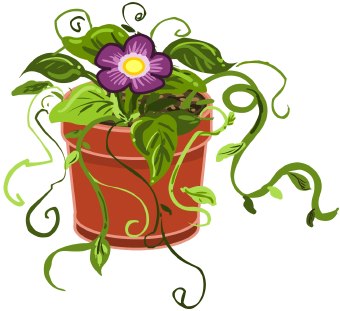 CHILD DEVELOPMENT PROGRAMADVISORY COMMITTEE MEETINGMINUTESApril 28, 2017Meeting opened at 12:30 p.m with lunch.AGENDAWelcome & IntroductionsReview of Advisory Committee Duties/PacketProgram NewsDual EnrollmentEnrollmentCertificates/GraduationCalifornia Early Childhood Mentor ProgramChild Development Training ConsortiumProgram ReviewDepartment Updates Child Development Center NewsReedley College Child Development CenterInfant ClassroomToddler ClassroomPreschool ClassroomNature Explorer: Outdoor Classroom Project CompletionCommunity & Agency NewsAdvisory Committee Input/FeedbackAdjournmentTour of Outdoor Classroom & Ribbon Cutting Event